END OF YEAR REVIEW 2		1 Enzymes catalyze reactions by	A	supplying energy to speed up a reaction	B	lowering the energy of activation of a reaction	C	lowering the delta G of a reaction	D	changing the equilibrium of a spontaneous reaction	E	increasing the amount of free energy of a reaction	2 Motor proteins provide for molecular motion in cells by interacting with what types of cellular 
      structures?	A	membrane proteins	B	ribosomes	C	cellulose fibers in the cell wall	E	cytoskeleton	3 In plants gametes are produced by	A	meiosis	B	mitosis	C	fertilization	D	sporulation	4 Cystic fibrosis affects the lungs, pancreas, digestive system, and other organs resulting in symptoms 
      ranging from breathing difficulties to digestive problems.  This is an example of	A	epistasis	B	multiple alleles	C	incomplete dominance	D	pleiotropy5 A man who has an X-linked recessive disorder (like hemophilia) will pass it on to	A	all his daughters	B	all his sons	C	1/2 of his daughters	D	1/2 of sons	E	all of his children	6 All of the following are TRUE about meiosis EXCEPT	A	crossing over occurs during prophase I	B	there is no replication of chromosomes between meiosis I and meiosis II	C	spindle fibers are attached to centrioles in plants	D	synapsis occurs during prophase I
	7 Which of the following is stored by plants for energy?	A	cellulose	B	glycogen	C	chitin	D	starch	E	glycoproteins	8 What happens to the carbon atoms in glucose during cellular respiration?	A	They are passed down the electron transport chain	B	They are released to the atmosphere as carbon dioxide during the Krebs cycle	C	They are stored in bundle sheath cells	D	They combine with rubisco to make starch	E	They replace electrons lost from chlorophyll during the light reaction9	All of the following occur during the light reactions EXCEPT	A	electron transport	B	splitting of water molecules	C	chemiosmosis	D	sunlight excites electrons in photosystem I and II	E	glucose is produced	10 After telophase I of meiosis, the chromosomal makeup of each daughter cell is ________.	A	diploid and chromosomes are composed of a single chromatid	B	diploid and the chromosomes are composed of two chromatids	C	haploid and the chromosomes are composed of a single chromatid	D	haploid and the chromosomes are composed of two chromatids	E	tetraploid and the chromosomes are composed of tetrads	11 Which of the following groups is involved in the formation of disulfide bridges in proteins?	A	carboxyl	B	hydroxyl	C	amino	D	sulfhydryl	E	phosphate	12 Which of the following is an example of a possible step in the post-transcriptional control of	gene expression?	A	the addition of methyl groups to cytosine bases in DNA	B	the folding of DNA to form heterochromatin	C	the removal of introns and splicing together of exons	D	the binding of repressors to regulatory sequences	13 Arrange the following in order used in replication.     1-PRIMASE    2-HELICASE     3- singlestranded binding proteins     4-DNA POLYMERASE	A	1,2,3,4	B	1,3,2,4	C	2,3,1,4	D	2,3,4,1	E	2,4,3,1	14 The trp operon	A	can be turned on by the presence of tryptophan	B	is normally turned off	C	is an example of an inducible operon	D	is an example of a repressible operon	15 Which of the following is TRUE of DNA polymerase?	A	It can only add nucleotides to the 3' end of an existing strand	B	It replicates the lagging strand continuously	C	It replicates the leading strand in fragments	D	It makes pre-mRNA's that need to be edited	E	It is only found in prokaryotes but not eukaryotes	16 Meselson and Stahl's experiment with labeled nucleotides provided evidence that DNA replicates using 
      which method?	A	conservative	B	semi-conservative	C	dispersive17 Which of the following is involved in contraction of muscle fibers?	A	iron	B	magnesium	C	calcium	D	iodine	18 All of the following are true about sister chromatids EXCEPT	A	They are created when DNA is replicated	B	They are attached at the centromere prior to division	C	They are separated during mitosis	D	They have matching copies of the chromosome's DNA	E	They are identical after prophase I	19 Smooth endoplasmic reticulum exhibits all of the following activities EXCEPT	A	assembling amino acids to make proteins	B	manufacturing lipids	C	manufacturing hormones	D	breaking down toxins	E	regulating calcium in muscle cells	20 Cyanide is a poison that disables an enzyme involved in ATP production. Which organelle does cyanide   
       most directly cripple?	A	smooth ER	B	ribosomes	C	mitochondria	D	lysosomes	E	cytoskeleton	21 The cytoplasmic channels between plants cells are called	A	gap junctions	B	tight junctions	C	demosomes	D	plasmodesmata	22 All of the following are evidence for the Endosymbiotic theory EXCEPT	A	mitochondrial/chloroplast DNA is circular and naked	B	mitochondrial/chloroplast DNA reproduces using binary fission	C	mitochodrial/chloroplast inner membranes have bacteria-like lipids/proteins	D	glycolysis happens in the mitocondrial matrix	E	mitochondrial/chloroplast ribosomes are smaller than cytoplasmic ribosomes	23 Proton pumps are responsible for creating the gradient that does all of the following EXCEPT	A	making ATP in the light dependent reaction	B	moving water and potassium ions into guard cells	C	moving water from roots to shoots in xylem	D	moving ions into roots	24	Species breeding during different times of the day, different seasons, or different years is	an example of what type of prezygotic barrier?	A	habitat isolation	B	behavioral isolation	C	temporal isolation	D	mechanical isolation	E	gametic isolation25	In the Hardy-Weinberg Equation, what does p2 equal?	A	dominant allele frequency	B	recessive allele frequency	C	homozygous dominant genotype frequency	D	heterozygous genotype frequency	E	homozygous recessive genotype frequency	26	All of the following show how water will move from one kind of solution to another EXCEPT	A	High water potential to low water potential	B	High solution concentration to low solution concentration	C	low molarity to high molarity	D	High free energy to low free energy	E	hypotonic to hypertonic	27	Having a negative net productivity at the bottom of a lake means	A	Biomass is increasing	B	Biomass is decreasing	C	The rate of photosynthesis is greater than that of respiration	D	More light is getting to the bottom of the lake	E	you measured wrong. Net productivity can't be negative.28	Which of the following amino acids could participate in hydrophobic interactions with	another amino acid to stabilize the tertiary structure of a protein?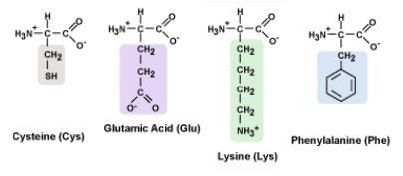 	A  cysteine	B	glutamic acid	C	lysine	D	phenylalanine	29	All of the following are effects of epinephrine EXCEPT	A	stimulates glycogenolysis	B	increases respiration	C	increases heart rate	D	decreases blood glucose and lipid levels	30	When lactose is present the lac operon is	A	turned on	B	turned off		Answer Key :	END OF YEAR REVIEW 2	Question:	Answer	1	B	2	E	3	B	4	D	5	A	6	C	7	D	8	B	9	E	10	D	11	D	12	C	13	C	14	D	15	A	16	B	17	C	18	E	19	A	20	C	21	D	22	D	23	C	24	C	25	C	26	B	27	B	28	D	29	D	30	A	4/22/2014 8:48:20 PM